Артериальная гипертонияКлассификация АГ в зависимости от величины АД при офисном измерении.Примечание. Если САД и ДАД находятся в разных категориях, присваивается более высокая категория. * ИСАГ должна классифицироваться на 1, 2 и 3 ст., согласно уровню систолического АД.Классификация стадий АГ и степени сердечно-сосудистого риска.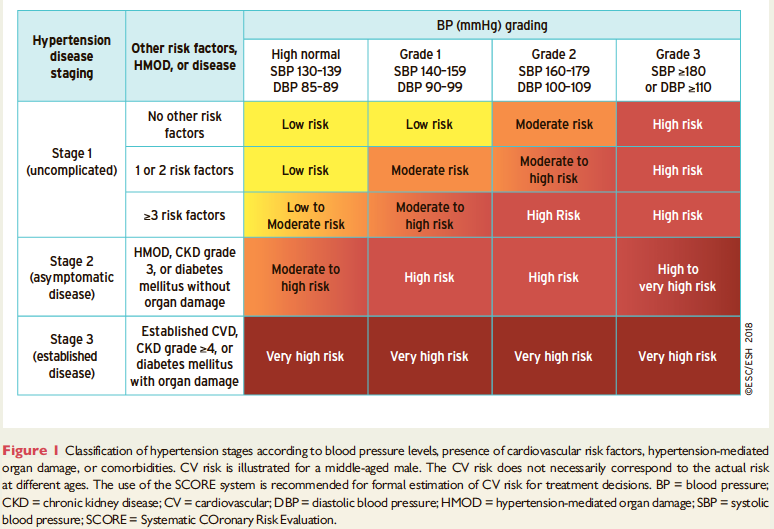 Факторы, связанные с сердечно-сосудистым риском в больных с артериальной гипертонией. 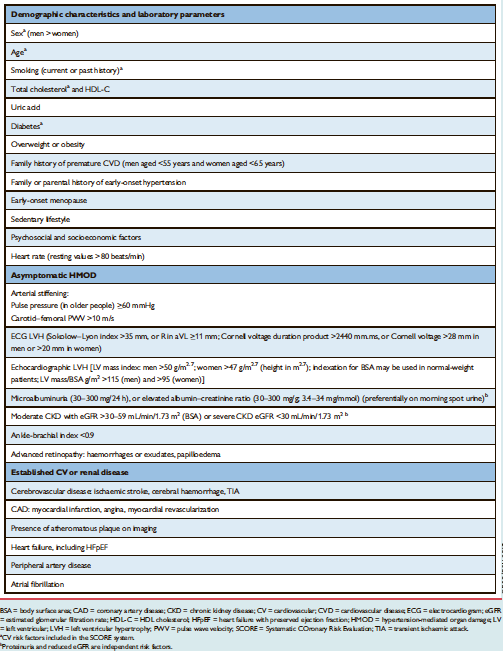 КатегорияСАД, мм рт.ст.ДАД, мм рт.ст.Оптимальное<120и<80Нормальное120–129и/или80–84Высокое нормальное130–139и/или85–89АГ 1 степени (ст.)140–159и/или90–99АГ 2 ст.160–179и/или100–109АГ 3 ст.≥180и/или≥110Изолированная систолическая АГ (ИСАГ)*≥140и<90